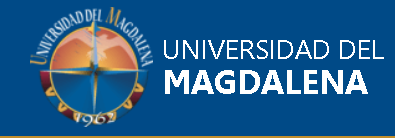 XXX CONFERENCIA ACADÉMICA PERMANENTEDE INVESTIGACIÓN CONTABLEANEXO II PORTADAJueves 24 y viernes 25 de octubre 2019Universidad del Magdalena Facultad de Ciencias Empresariales y EconómicasContaduría PúblicaSanta Marta - ColombiaTítulo del trabajo:Comercio digital: Estados Unidos versus China y los efectos frente a los sistemas tributarios Autor (es):Antonio Faúndez-UgaldeMaría Teresa Blanco LobosMario Pino Moya Universidad:Pontificia Universidad Católica de Valparaíso, Chile.Resumen: Este trabajo analiza los enfoques opuestos entre Estados Unidos y China para el comercio digital y los efectos normativos en un sistema tributario. La tributación de las plataformas de internet es actualmente un problema que enfrentan los estados a nivel mundial, no existiendo un consenso entre ellos destinado a establecer una interpretación común. Sin embargo, dicha contingencia oculta un problema aún mayor, en cómo la postura asumida por dos grandes potencias puede incidir en la aplicación de la normativa interna de países latinoamericanos. Así, los resultados confirman que, si bien, Estados Unidos ha presionado para que en el comercio digital los proveedores de servicios tengan la libertad de transferir información, esto puede generar pugna con la protección de la privacidad, constituyendo un factor de creación de valor patrimonial entregado por los usuarios en forma gratuita; por otro lado, en el caso de China, el e-WTP debe estar en armonía con la equidad tributaria, evitando posibles focos de plataformas monopólicas, las que generan en efecto negativo frente a los modelos clásicos de economía.Palabras claves: Comercio electrónico, economía digital, impuestos, OCDE, plataformas de internet.Abstract: This paper analyzes the opposing approaches between the United States and China for e-commerce and the regulatory effects in a tax system. The taxation of Internet platforms is currently a problem faced by states worldwide, there is no consensus among them to establish a common interpretation. However, this contingency hides an even greater problem, in how the position assumed by two great powers can affect the application of the internal regulations of Latin American countries. Thus, the results confirm that, although the United States has pushed for the freedom of transfer of information in the digital commerce, it may conflict with the protection of privacy, constituting a factor of creation of heritage value. delivered by users for free; On the other hand, in the case of China, the e-WTP must be in harmony with tax equity, avoiding potential monopolistic platform foci, which generate a negative effect compared to the classical models of economy.Keywords: e-commerce, digital economy, taxes, OECD, internet platforms.